Tables and FiguresTable 1 - Means (SD) of the flexural strength (FS, MPa), flexural modulus (FM, GPa) and toughness (MPa) for all groups tested.  Different HDDMA concentrations were added to materials without (0 wt%) or with (10 wt%) thiourethane oligomer. Values followed by the same letters in each column are statistically similar (α=0.05). *TU (Thio-urethane). **HDDMA (1.6-Hexanediol dimethacrylate).Table 2 - Means (SD) of the viscosity (η, Pa.s), glass transition temperature (Tg, °C), breadth of tan delta (width at half-height, °C) and crosslinking density (mog/kg).  Different HDDMA concentrations were added to materials without (0 wt%) or with (10 wt%) thiourethane oligomer. Values followed by the same letters in each column are statistically similar (α=0.05). *TU (Thio-urethane). **HDDMA (1.6-Hexanediol dimethacrylate).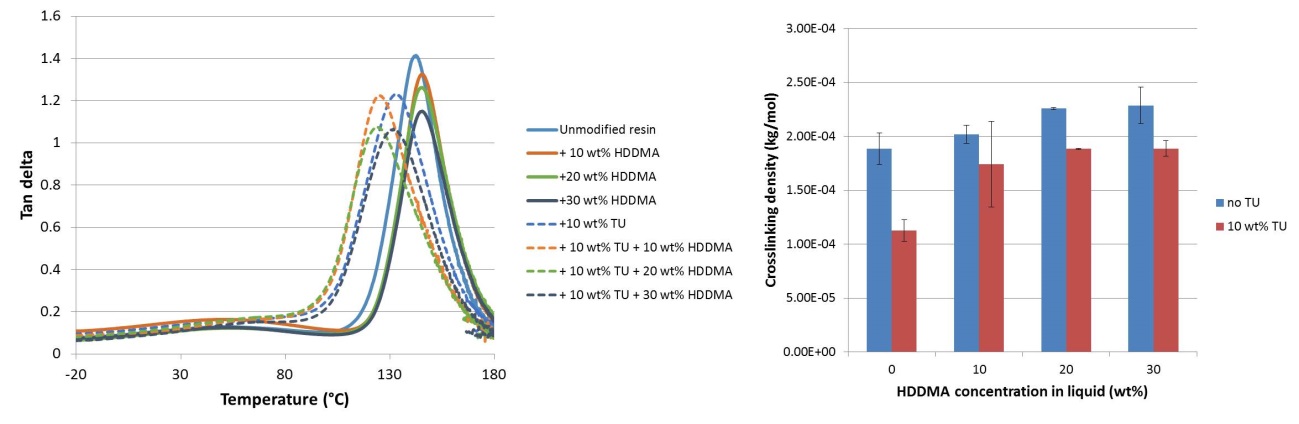 Figure 1- Tan delta curves for acrylic resin modified by the addition of HDDMA (A) or HDDMA + TU (B). The width at half-height was used as an estimate of the polymer homogeneity, with wider ranges of temperature indicating a more heterogeneous polymer. Samples were tested in temperature sweep from -25 to 180°C.TU concentration (wt%)HDDMA concentration (wt%)Flexural strength (FS, MPa)Flexural modulus (FM, GPa)Toughness (MPa)0029.63 (5.46)bc1.70 (0.47)ab1.38 (0.78)ab01050.92 (15.21)a          2.05 (0.32)a1.91 (0.69)a02040.18 (2.86)ab2.13 (0.18)a1.31 (0.30)ab03018.38 (4.71)d2.10 (0.18)a0.48 (0.26)de10031.48 (6.83)b2.08 (0.17)a0.99 (0.24)bc101019.08 (3.78)d1.81 (0.20)ab0.55 (0.13)d102021.11 (3.05)cd1.63 (0.20)b0.77 (0.21)cd103013.25 (4.58)d1.75 (0.35)ab0.36 (0.16)eTU wt%HDDMA wt%Viscosity (η, Pa.s x10-4)Glass transition temperature (Tg, °C)Width at half-height of tan delta peak (°C)Crosslinking density at 180°C (mol/kg ×10-4)0010.6 (8.6)a138.5 (8.8)ab29.94 (0.61)b1.89 (0.15)b0103.4 (0.0)b144.5 (1.0)a29.94 (1.25)b2.02 (0.09)ab0203.5 (0.0)b146.8 (1.4)a32.40 (0.26)b2.26 (0.11)a0303.5 (0.0)b145.7 (0.5)a31.69 (0.51)b2.29 (0.17)a1009.4 (1.0)a121.9 (1.42)c45.89 (1.14)a1.13 (0.09)d10103.5 (0.0)b128.2 (2.6)bc43.49 (0.02)a1.74 (0.40)c10204.8 (2.2)b125.5 (0.8)c47.32 (0.11)a1.88 (0.01)bc10303.5 (0.0)b134.6 (2.2)b45.04 (0.67)a1.89 (0.07)bc